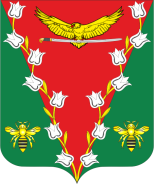                                   РОССИЙСКАЯ ФЕДЕРАЦИЯ                            РОСТОВСКАЯ ОБЛАСТЬЗИМОВНИКОВСКИЙ РАЙОНМУНИЦИПАЛЬНОЕ ОБРАЗОВАНИЕ«ЛЕНИНСКОЕ СЕЛЬСКОЕ ПОСЕЛЕНИЕ»АДМИНИСТРАЦИЯЛЕНИНСКОГО СЕЛЬСКОГО ПОСЕЛЕНИЯПОСТАНОВЛЕНИЕ .01.2024                                                   №  11                                     х. ЛенинскийОб утверждении отчета плана реализациимуниципальной программыЛенинского сельского поселения«Развитие муниципальной службы иинформационное общество» за 2023 год.              В соответствии с постановлением Администрации Ленинского сельского поселения от 16.03.2018 № 29 «Об утверждении порядка разработки, реализации и оценки эффективности муниципальных программ Ленинского сельского поселения», Администрация Ленинского сельского поселения постановляет:Утвердить отчет плана реализации муниципальной программы Ленинского сельского поселения «Развитие муниципальной службы и информационное общество» за 2023 год согласно приложению.                         2.  Контроль за исполнением данного постановления оставляю за собой.Глава Администрации                                                                                     Ленинского сельского   поселения                                           О.И. ФурсоваПриложение №1к постановлению АдминистрацииЛенинского сельского поселения от 18.01.2024 №  11Отчет по исполнению реализации муниципальной программы Ленинского сельского поселения «Развитие муниципальной службы и информационное общество» за 2023 год.Муниципальная программа Ленинского сельского поселения «Муниципальная программа Ленинского сельского поселения «Развитие муниципальной службы и информационное общество» утверждена постановлением Администрации Ленинского сельского поселения от 20.12.2018 № 127 «Об утверждении муниципальной программы Ленинского сельского поселения «Развитие муниципальной службы и информационное общество » и предусматривает финансирование программных мероприятий по повышению качества и результативности реализуемых мер . 	Результаты реализации муниципальной программы Ленинского сельского поселения «Развитие муниципальной службы и информационное общество» достигнутые за 2023 год.За 2023 год реализация муниципальной программы Ленинского сельского поселения» Развитие муниципальной службы и информационное общество» (далее - Программа) осуществлялась путем выполнения программных мероприятий: Обеспечение профессионального развития муниципальных служащих и иных лиц, занятых в системе местного самоуправления, Создание и развитие информационной и телекоммуникационной инфраструктурыФинансирование мероприятий Программы осуществлялось за счет средств местного бюджета Ленинского сельского поселения в объемах, предусмотренных Программой.Муниципальной программой на 2023 год предусмотрены плановые ассигнования в размере 31,0 тысяч рублей, По итогам года денежные средства освоены в размере 21,0 тысяч рублей или 67,7 %. в том числе: Подпрограмма 1 «Развитие муниципальной службы» запланировано 10,0 тыс. руб. использовано 0,0 тыс. рублей 0(%); Основное мероприятие 1.1 Обеспечение профессионального развития муниципальных служащих и иных лиц, занятых в системе местного самоуправления использовано 0,0 тыс. рублей или 0 %Подпрограмма 2.  «Развитие информационного общества» в Ленинском сельском поселении»Основное мероприятие 2.1 Создание и развитие информационной и телекоммуникационной инфраструктуры.1. Муниципальной программой на 2023 год предусмотрены плановые ассигнования в размере 21,0 тысяч рублей, По итогам года денежные средства освоены в размере21,0 тысяч рублей или 100 %.В предыдущем 2022 финансовом году за   объем средств использован на 100 % и составил 52,0 тысяч рублей Средства, предусмотренные на реализацию Программы, использованы по целевому назначению.Сведения о выполнении основных мероприятий подпрограмм, а также контрольных событий муниципальной программы «Развитие муниципальной службы и информационное общество»» приведены в приложении 1 к Отчету о реализации муниципальной Программы Ленинского сельского поселения «Развитие муниципальной службы и информационное общество»»Предложения по дальнейшей реализации муниципальной программыВ соответствии с постановлением Администрации Ленинского сельского поселения от 16.03.2018 № 29 «Об утверждении Порядка разработки, реализации и оценки эффективности муниципальных программ Ленинского сельского поселения» ответственным исполнителям рекомендовать произвести корректировку и выполнение мероприятий программы плановых целевых показателей на 2023 год         Глава Администрации Ленинского сельского поселения                                                                            О.И. Фурсова№ п/пНомер и наименование Ответственный 
 исполнитель  
  (должность/ФИО)Результат  реализации (краткое описание)Фактическая     
дата начала   
реализации 
мероприятияФактическая дата окончания
реализации  
мероприятия, 
наступления  
контрольного 
событияРасходы местного бюджета на реализацию муниципальной      
программы, тыс. руб.Расходы местного бюджета на реализацию муниципальной      
программы, тыс. руб.Расходы местного бюджета на реализацию муниципальной      
программы, тыс. руб.Объемы неосвоенных средств и причины их неосвоения№ п/пНомер и наименование Ответственный 
 исполнитель  
  (должность/ФИО)Результат  реализации (краткое описание)Фактическая     
дата начала   
реализации 
мероприятияФактическая дата окончания
реализации  
мероприятия, 
наступления  
контрольного 
событияпредусмотреномуниципальной программойпредусмотрено сводной бюджетной росписьюфакт на отчетную датуОбъемы неосвоенных средств и причины их неосвоения12345678910Основные мероприятия муниципальной программыОсновные мероприятия муниципальной программыОсновные мероприятия муниципальной программыОсновные мероприятия муниципальной программыОсновные мероприятия муниципальной программыОсновные мероприятия муниципальной программыОсновные мероприятия муниципальной программыОсновные мероприятия муниципальной программыОсновные мероприятия муниципальной программыОсновные мероприятия муниципальной программы1.Подпрограмма 1«Развитие муниципальной службы»Администрация Ленинского сельского поселенияХХ31.12.202310,010,00,010,0 Денежные средства будут использованы в 2024 г1.1.Основное мероприятие 1.1.Совершенствование правовой и методической основы муниципальной службыАдминистрация Ленинского сельского поселенияповышение престижа муниципальной службы и формирование высококвалифицированного кадрового состава в Администрации Ленинского сельского поселения01.01.2023-31.12.202310,010,00,010,01.2.Основное мероприятие 1.2.Обеспечение профессионального развития муниципальных служащих и иных лиц, занятых в системе местного самоуправленияАдминистрация Ленинского сельского поселенияповышение уровня профессионального развития муниципальных служащих и иных лиц, занятых в системе местного самоуправления01.01.2023-31.12.202310,010,00,010,01.3.Основное мероприятие 1.3. Оптимизация штатной численности муниципальных служащихАдминистрация Ленинского сельского поселенияСтабилизация численности муниципальных служащих в установленных рамках, недопущение ее роста01.01.2023-31.12.2023---Контрольное событие муниципальной программыХХХХХ2.Подпрограмма 2.  «Развитие информационного общества» в Ленинском сельском поселении»Администрация Ленинского сельского поселенияХХ31.12.202321,021,021,002.1Основное мероприятие 2.1 Создание и развитие информационной и телекоммуникационной инфраструктуры.1. Администрация Ленинского сельского поселенияналичие на территории Ростовской области современной информационной и телекоммуникационной инфраструктуры;повышение уровня информированности населения о деятельности органов исполнительной власти и органов местного самоуправления;повышение спроса на информационно-коммуникационные технологии01.01.2023-31.12.202321,021,021,002.2.Основное мероприятие 2.2. Защита информацииАдминистрация Ленинского сельского поселенияобеспечение защиты информации, используемой при выполнении функций и полномочий01.01.2023-31.12.202321,021,021,002.3Основное мероприятие 2.3 Обеспечение открытости и доступности информации о муниципальной службеАдминистрация Ленинского сельского поселенияповышение открытости и доступности информации о муниципальной службе, об имеющихся в Администрации вакантных должностях01.01.2023-31.12.2023Контрольное событие муниципальной программыХХХХХ3.Итого по муниципальной
программе            X01.01.2023-31.12.202331,031,021,010,0